CR-05 - Goals and OutcomesProgress the jurisdiction has made in carrying out its strategic plan and its action plan.  91.520(a) This could be an overview that includes major initiatives and highlights that were proposed and executed throughout the program year.Citizens were advised on May 6, 2020 via the Item that the CAPER would be on display from May 22-June 22, 2020.  Citizens were encouraged to come see the Plan and have input as to how the City spent CDBG funds during the last fiscal year, April 1, 2019-March 31, 2020. Sewer Improvements were completed for three LMI homeowners during this fiscal year. The Demolition Program provided for the demolition of seven structures.  Historic Preservation provides for partnerships with business and property owners.  The Façade Grant Program provides funds to repair the facades of buildings in the downtown business district.  Since the inception of the current Façade Grant program which started in 2002, over $13 million dollars of historic building renovations have been completed in the downtown historic district while spending less than $400,000 of Community Development Block funds.  During this Caper period Façade Grant assistance was provided for three downtown businesses.  Housing Repairs were accomplished with funding from Community Development Block Grant funds.  A total of six owner-occupied houses were rehabilitated for LMI occupants during the fiscal year of April 1, 2019 through March 31, 2020.  Under the housing repair line item, the City used funds to pay inspectors for lead based paint work and the construction advisor for work write-ups, inspections and bid preparation.  Each unit is inspected prior to construction, and again after construction is completed for clearance of Lead-Based Paint.  United Ministries Housing Repair:   Sixteen (16) owner-occupied houses had minor repairs done for LMI occupants. Youth Employment benefited sixty eight (68) students last summer.  Twenty eight (28) were for the Co-Op Program and forty (40) were for the Youth Corps program. YMCA:  Twenty eight (28) LMI youth received a variety of services provided by the YMCA.Comparison of the proposed versus actual outcomes for each outcome measure submitted with the consolidated plan and explain, if applicable, why progress was not made toward meeting goals and objectives.  91.520(g)Categories, priority levels, funding sources and amounts, outcomes/objectives, goal outcome indicators, units of measure, targets, actual outcomes/outputs, and percentage completed for each of the grantee’s program year goals.Table 1 - Accomplishments – Program Year & Strategic Plan to DateAssess how the jurisdiction’s use of funds, particularly CDBG, addresses the priorities and specific objectives identified in the plan, giving special attention to the highest priority activities identified.Fair Housing Evaluation.  There is still a need for affordable rental properties that meet housing codes.  Much of the affordable rental stock tends to be substandard, but the efforts of the City Codes Enforcement Department have drastically improved the rental stock.  There will always be a need for continuous enforcement of the zoning ordinance throughout the City of Sumter to insure compliance. Also, the foreclosure economic crisis is steadily being turned around, through partnerships, homeowners are being counseled and provided financial assistance in some cases, so they can continue to be homeowners.  Public Housing has elected out of Asset Management because the regulatory restrictions were changed from 250 units to 400 units.  The Authority, who owns and manages 327 apartments located in the City and County of Sumter, has elected some of the “best practices” of asset management without the confinement of multi-family regulations, which do not apply to the central office structure of the agency.  AMP I consists of 164 apartments at two individual sites Harmony Court and Friendship Apartments.  AMP II consists of 163 apartments located on four sites: Hampton Manor, Rast Street, South Sumter and Pinewood Gardens.  The benefits of asset management elected by the Authority will be the ability to bring management on site with a consistent schedule.  Additional construction is currently in process to dedicate a Site office for permanent relocation; all others are fully equipped and will have structured hours of on-site operation.  Applications now include the opportunity to select either site or first available.  The Authority has currently elected out of Asset Management since FY 2008 in Public Housing.  This program maintains utilization between ninety-seven to ninety-nine percent.  This program was a high performing agency for 2019 with the expectation of High Performer status in 2019.    Identification of the need for additional one and two bedroom units has been driven by the waiting list.  Applications for one or two bedroom unit normally exceed an average of one year prior to being housed; while three, four and five bedroom units wait time averages less than a month.   The Authority has determined that the modified scattered site process is the most effective for the location and size of the Public Housing Authority.  Renovations to the Administrative Building, to improve the professional flow for the operation, have now been completed.The above represents general accomplishments.  The remaining report identifies specifically what the Community Development Program accomplished in several general areas of upward mobility. The needs of the homeless are with us constantly; however, several agencies in the 12-county area that comprise the Eastern Carolina Homeless Organization are competing for grants to operate programs that will benefit this population. The City leverages resources in any way possible to provide opportunities for success and progress.  The dollar goes further and relationships are fostered.  The end result is more persons benefiting with fewer dollars being spent.CR-10 - Racial and Ethnic composition of families assistedDescribe the families assisted (including the racial and ethnic status of families assisted). 91.520(a) Table 2 – Table of assistance to racial and ethnic populations by source of funds NarrativeIncluded in the total of families members assisted is the make up of the household for rehab and the number of people assisted by educating citizens about fair housing annual event and community meetings.CR-15 - Resources and Investments 91.520(a)Identify the resources made availableTable 3 - Resources Made AvailableNarrativeIn assessing the relationship of the use of CDBG funds to the priorities, needs, goals and specific objectives identified in the Consolidated Plan, the City of Sumter implemented and executed the following projects during the reporting period: (1) Administration, $61,299.00 (2) Demolition, $30,000.00 (3) Housing Repair, $144,854.00 (4) Youth Employment, $43,346.00 (5) YMCA Youth Services, $2,500.00 (6) United Ministries, $24,500.00 Identify the geographic distribution and location of investmentsTable 4 – Identify the geographic distribution and location of investmentsNarrativeOver 90 percent of non Administration funding was distributed within the City of Sumter in Census Tracts 13, 15, 11, and 16.LeveragingExplain how federal funds  leveraged additional resources (private, state and local funds), including a description of how matching requirements were satisfied, as well as how any publicly owned land or property located within the jurisdiction that were used to address the needs identified in the plan.The Summer Youth Co-op program where the City partner with local business to hire 16 and up high school students, the City and local businesses pays half of the hired student salary.  The City currently have anywhere from 6 to 8 local businesses participating in the youth summer program.The City leverages resources through partnerships with funding sources such as CDBG funds and Santee Lynches Council of Governments HOME Funds.  These monies are used for housing repair and new housing development.Publicly owned land was not used in leveraging
  
  Other private and public resources are tapped to address needs identified in the Consolidated Plan such as local banks, service agencies, Fannie Mae, Freddie Mac, the Eastern Carolina Homeless Organization for the twelve county area, Sumter Housing Authority, Sumter Board of Realtors, Churches, Schools, Consumer Credit Counseling, and other service organizations.  These partnerships provide easy access to services for Low-Moderate-Income citizens.The Banks provide mortgage loans for home buyers.  HOME funds close the gap with deferred loans to homebuyers to make the buying process possible. Fannie Mae and others buys these loans from our local banks thereby freeing up cash for new loans.Partnerships with State Housing Finance & Development Authority Trust funds and CDBG funds are leveraged to bring housing repairs to a higher standard using more funds and reaching more people who need housing repair.The City through the penny sale tax are upgrading and creating new  public parks and facilities throughout the City Limits; with special emphasis in LMA.  This will go far as not only beautifying  LMA but stabilizing and increase the desire to live in these areas.The Summer Youth Employment Co-Op Program is successful because local businesses leveraged their funds with CDBG funds to make the program work. The partnership with local businesses is due partly to the Chamber of Commerce agreeing to market the summer program for free in the late winter edition of their newsletter.CR-20 - Affordable Housing 91.520(b)Evaluation of the jurisdiction's progress in providing affordable housing, including the number and types of families served, the number of extremely low-income, low-income, moderate-income, and middle-income persons served.Table 11 – Number of HouseholdsTable 12 – Number of Households SupportedDiscuss the difference between goals and outcomes and problems encountered in meeting these goals.The city of Sumter is currently meeting  or exceeding it's goals.Discuss how these outcomes will impact future annual action plans.The City of Sumter met or exceeded it's Consolidated Plan goals.  The City of Sumter perfromed well in achieving the goals of it's Consolidated Plan, so future annual action plans with be reflected a more accurate estimate of units on a program year basis.Include the number of extremely low-income, low-income, and moderate-income persons served by each activity where information on income by family size is required to determine the eligibility of the activity.Table 13 – Number of Households ServedNarrative InformationTwenty two households were service under the affordable housing activity during program year 2019.CR-25 - Homeless and Other Special Needs 91.220(d, e); 91.320(d, e); 91.520(c)Evaluate the jurisdiction’s progress in meeting its specific objectives for reducing and ending homelessness through:Reaching out to homeless persons (especially unsheltered persons) and assessing their individual needsIn the City of Sumter Homeless and emergency assistance are provided by Alston Wilkes Society (Sumter Office), United Ministries, Wateree Community Actions, Inc., Christian Charities, Trinity Place and the Salvation Army.  These programs provide funds for food and shelter for persons who are homeless or close to becoming homeless.  The elderly and persons with disabilities, those who test positive for HIV/AIDS are included in these service opportunities.Addressing the emergency shelter and transitional housing needs of homeless personsThe Samaritan House is a homeless shelter that provides up to 3 nights stay for homeless persons.  The stay can be extended provided an extension is requested and granted.  The YWCA has a homeless shelter for women and children.  Housing is provided as well as job skills and job referrals.  Some of the housing is provided through the Housing Authority’s Section 8 program.  When possible these women are also encouraged to participate in the FSSP. Helping low-income individuals and families avoid becoming homeless, especially extremely low-income individuals and families and those who are:  likely to become homeless after being discharged from publicly funded institutions and systems of care (such as health care facilities, mental health facilities, foster care and other youth facilities, and corrections programs and institutions);  and,  receiving assistance from public or private agencies that address housing, health, social services, employment, education, or youth needsWateree Community Actions, Inc.,Trans Aid Program reports that they provided services to several families during this reporting period.  They provided a turn key approach to homelessness by providing housing, education, counseling, job referral, etc., so that clients will have all needed services that will cause them not to return to their former state of homelessness.  The Sumter United Ministries provides clothing and free health care for extremely low income along with free prescriptions.  Additionally, the Housing Authority plays a big role in keeping low-income individuals from becoming homeless.Helping homeless persons (especially chronically homeless individuals and families, families with children, veterans and their families, and unaccompanied youth) make the transition to permanent housing and independent living, including shortening the period of time that individuals and families experience homelessness, facilitating access for homeless individuals and families to affordable housing units, and preventing individuals and families who were recently homeless from becoming homeless againA ministry for the homeless is in operation on Sunday afternoon at 3:30pm.  A group of volunteers bring a hot meal to the Gazebo located off Calhoun Street.  These volunteers have a bible study and serve the meal in a loving outside atmosphere.  Their ministry is unique in that it is outside winter and summer regardless of weather condition.  People from the street feel very comfortable participating in this ministry.  This group has formed a bond and they take each other as family.In concluding this narrative, Wateree Community Actions is the only local agency that has a turn key homeless initiative in Sumter.  This, however, does not begin to serve the need of the community.United Ministries of Sumter County continues to provide assistance to homeless persons and to others to prevent homelessness.  They provide assistance with rent, mortgage, utility, medical, hotel/motel accommodation and food and clothing, along with counseling. Obstacles to meeting underserved needs continues to include the need for an agency or organization that provides assistance to an almost unidentified population:  persons who are under or unemployed, lack skills to market with potential employers, and who also need medical care with follow-up as well as housing.  These persons often feel left completely out off the system and are also alienated from family and friends.  South Carolina Works has a new program designed to retrain employees to enable them to become self sufficient; while also paying them a stipend during training.CR-30 - Public Housing 91.220(h); 91.320(j)Actions taken to address the needs of public housingPublic Housing has elected out of Asset Management because the regulatory restrictions were changed from 250 units to 400 units.  The Authority, who owns and manages 327 apartments located in the City and County of Sumter, has elected some of the “best practices” of asset management without the confinement of multi-family regulations, which do not apply to the central office structure of the agency.  AMP I consists of 164 apartments at two individual sites Harmony Court and Friendship Apartments.  AMP II consists of 163 apartments located on four sites: Hampton Manor, Rast Street, South Sumter and Pinewood Gardens.  The benefits of asset management elected by the Authority will be the ability to bring management on site with a consistent schedule.  Additional construction is currently in process to dedicate a Site office for permanent relocation; all others are fully equipped and will have structured hours of on-site operation.  Applications now include the opportunity to select either site or first available. Rental housing owned by the City of Sumter Housing Authority upgraded HVAC,  exterior doors, water heater replacement and bathtubs with surrounds through Capital Fund grants for 2009 and 2010 providing approximately $500,000.00 in upgrades to all six communities.  It is the goal of this Authority to provide quality housing.  Recent renovations have allowed the Authority to install energy efficient equipment and to continue the upgrade to the capital investment of the properties.  In doing so they have stayed in compliance with Section 3 of the Housing and Urban Development Act of 1968, Employment Opportunities for Low-or Very-Low-Income Persons in compliance with regulation 24 CFR Part 135.Housing Choice Vouchers is rental subsidy to Private Citizens who offer their property for rent through the City of Sumter Housing Authority to accommodate Section 8 and other programs.  These units are inspected annually and must meet the standard of the Authority.  The Authority  experienced budget shortfall in 2009 with a budget rebound in 2010;  however the difficultly of this is anticipating the time and man hours it takes to bring applicants on the program including updates, verifications, issuance of vouchers, locating the homes, testing affordability, inspection of the unit and approving initial occupancy.  The Authority currently is at their budget capacity of families they are able to  assist due to exceeding the operating budget. The continued implementation of federally mandated community service had a great impact on the unit turnaround for fiscal year 2015 and continue to have an impact.  The Authority is currently addressing non-renewal of leases for Public Housing clients who have not performed the federal requirement of 8 hours per month if they are (a) non-elderly, (b) not employed, (c) not disabled “as defined” by social security, (d) not a student, or (e) not caring for a disabled household member.   This federal requirement prevents families from being determined eligible for other Housing subsidies. Actions taken to encourage public housing residents to become more involved in management and participate in homeownershipPublic Housing plays a pivotal role in community development.  The local Public Housing Agency provides services to their clients along with a strong Resident Initiative Program.  This program provides opportunities for residents to learn leadership skills as well as plan for home ownership or another kind of business venture.Improvement in public housing and residents’ initiatives are ongoing with the City of Sumter Housing Authority.  The agency has a Resident Initiatives Coordinator who also carries the title of Self Sufficiency Coordinator.  The coordinator works closely with the residents to provide activities at the housing complexes for adults and children while at the same time providing an opportunity for adults to register for the Family Self Sufficiency Program.  The program has over 11 active persons listed who have agreed to work towards self sufficiency within a certain period of time, usually five years.  There were 33 persons initially; of the initial participants, seven have become homeowners.  Some left the program since its inception due to transfers and dropouts.Actions taken to provide assistance to troubled PHAsThe Sumter County Housing Authority is not a troubled PHA.CR-35 - Other Actions 91.220(j)-(k); 91.320(i)-(j)Actions taken to remove or ameliorate the negative effects of public policies that serve as barriers to affordable housing such as land use controls, tax policies affecting land, zoning ordinances, building codes, fees and charges, growth limitations, and policies affecting the return on residential investment. 91.220 (j); 91.320 (i)In compliance with 24 CFR 91.520(a) City staff is working through the Fair Housing Task Force in an ongoing process to rid the city of Impediments:  The City updated Area Impediment was completed during September 2017.The City adopted a Property Maintenance Code which gives additional guidance to property owners and provides penalties for violations.  In its current form there is a duty to the advisement of a 30-day notice of any substandard citing.  Such notice is posted with property title in the Courthouse.  Property owners will have a duty to repair property before sale or follow through with any prior citing. Sale will be subject to repair within time allotted.  The Fair Housing Task Force is working closely with the Codes Enforcement Department to accomplish this.  The City Council also passed an ordinance that is called an Appearance Code.  The code does require that property owner’s keep their property is in good appearance at all times.  Landlords, however, are not included in this group in that if they rent, the person residing in the property is required to keep the appearance up to par.The City hired additional Codes Enforcement Officers.  Part of their work involves issuing citations for property not being in a good state of appearance from the outside. The City in partnership with the Housing Authority is continually working this issue as funding becomes available.  Due to the in foreclosures in the City, the City in partnership with the Housing Authority has identified the need for additional affordable housing in the Sumter Community.  The Authority applied for and received funding through a partnership of Neighborhood Stabilization Program in the amount of $1,700,000.00 for acquisition of foreclosures and rehabilitating for affordable rentals. All partners are purchasing foreclosed homes, and have rehabilitated eleven units.  The Sumter community is benefiting from 18 foreclosed homes being converted to rental properties.The Fair Housing Task Force partnered up with the Sumter Board of Realtors and Local Housing Providers to inform the public, low-moderate-income persons, especially, about Predatory Lending practices and affordable housing opportunities.  To celebrate Fair Hosing Month and the 28th Anniversary of the HOME Program the City put on a Housing Seminar with emphasis on Available Housing Opportunities in the City and County. Rural Development also participated in this event.  Many persons in attendance wanted and needed their information because not all persons desire to live inside the City Limits.Local housing providers presented their programs visually and verbally.  Display tables provided an opportunity for attendees to gain access to information about banking, finance and affordable housing. Actions taken to address obstacles to meeting underserved needs.  91.220(k); 91.320(j)Obstacles to meeting underserved needs continues to include the need for an agency or organization that provides assistance to an almost unidentified population:  persons who are under or unemployed, lack skills to market with potential employers, and who also need medical care with follow-up as well as housing.  These persons often feel left completely out off the system and are also alienated from family and friends.  South Carolina Works has a new program designed to retrain employees to enable them to become self sufficient; while also paying them a stipend during training.Actions taken to reduce lead-based paint hazards. 91.220(k); 91.320(j)All rehabilitation of owner occupied homes requires a lead inspection prior to any work being done on the home.  If lead is found it would be removed by a license lead qualified extraction contractor.Actions taken to reduce the number of poverty-level families. 91.220(k); 91.320(j)Reduce the number of persons living below the poverty level.  This is an awesome task.  Training and education is accomplished through the Adult Education Department of both School Districts.  They offer basic reading and writing as well as the GED training and preparation for a High School Diploma.  Additional training is provided in the areas of Computer Skills at all levels, from basic to advance.  Teacher Certification classes are also offered by the Adult Education Department.  The Literacy Program is a part of Adult Education.  This program teaches English as a second language along with other pertinent classes. The Technical College and the two 4-year colleges have programs that prepare individuals for upward mobility.  As persons avail themselves to training and education their opportunity for living above the poverty level is greater.  The initiative, however, must come from the person who is the victim of poverty.  Children are assisted when they are employed in our Summer Youth Employment Programs.  They have the opportunity to earn money for needed items that include school supplies and clothes.  Some students use their money to help parents with household bills. Contractors who build houses and do housing repairs are encouraged to comply with Section 3 of the Housing and Urban Development Act of 1968, Employment Opportunities for Low-or Very-Low-Income Persons, and with its implementing regulation at 24 CFR Part 135.  Some students from Youth Build participate with contractors in the housing repair program.  The City is supporting the Youth Build application that Sumter County plans to submit. Seniors who are at least 55 years old are referred to Santee-Lynches Council of Governments to participate in the Title V Older American Act of 1965 Title V Section that established the Senior Community Service Employment Program (SCSEP).  The program accommodates persons who make low retirement incomes.  Work assignments increase the income by a large enough margin that they do not live below the poverty level.  Some of the job assignments lead to permanent work, although it is often part-time job.During the orientation and training of students for the Summer Youth Employment Co-Op Program staff makes a strong point of letting students know that they can decide now how they will spend their life in the future.  Summer jobs can be the start of a career that can build into a livelihood.  We often use the example of the KFC’s Executive who has helped with the orientation.  He started working at KFC when he was in high school.  He worked during college breaks.  After graduation he came back into a management training slot at KFC.  Now he owns three KFCs and is Vice President for all Kentucky Fried Chickens and Arby’s in the 6-county area.  This is an example of how persons can be elevated above the poverty level, thereby reducing the number of persons living below the poverty level.  It is a slow process. Another example is the Family Self Sufficiency Program at the Housing Authority.  These participants receive training and get help with their finances.  Gradually they learn how to leave Public Housing.  Their income increases with new initiatives, information and training, and they live above the poverty level.Actions taken to develop institutional structure. 91.220(k); 91.320(j)The City of Sumter have made vast improvement in over coming the gaps in institutional structures and enhance coordination. There are not only various agencies who provide services to assist  to homeless individuals and families;  they all have formed a partnership to coordinate the assistance for homeless and low income citizens.  The partnership of the agencies has increased follow up on clients on a regular basis to help alleviate clients continually needed the same services over and over. The goal of the current actions are to make beneficiaries of these program self sufficient in the long run, by providing training, education, housing assistance, daycare assisitance, and other programs to give clients the best chance to succeed in all aspects of life.Actions taken to enhance coordination between public and private housing and social service agencies. 91.220(k); 91.320(j)Improvement in public housing and residents’ initiatives are ongoing with the City of Sumter   Housing Authority.  That agency has a Resident Initiatives Coordinator who also carries the title of Self Sufficiency Coordinator.  The coordinator works closely with the residents to provide activities at the housing complexes for adults and children while at the same time providing an opportunity for adults to register for the Family Self Sufficiency Program.  The program has over 11 active persons listed who have agreed to work towards self sufficiency within a certain period of time, usually five years.  There were 33 persons initially; of the initial participants, seven have become homeowners.  Some left the program since its inception due to transfers and dropouts. Improvements are made to public housing as the director makes upgrades to the units.  The Authority has completed HVAC Installation, currently addressing cabinets, electrical and water heaters. The upgrades are continuing.Additionally, the Fair Housing Task Force bring both private and public entities together handle all sort of issues involving our citizens.Identify actions taken to overcome the effects of any impediments identified in the jurisdictions analysis of impediments to fair housing choice.  91.520(a)In compliance with 24 CFR 91.520(a) City staff is working through the Fair Housing Task Force in an ongoing process to rid the city of Impediments:  The City updated Area Impediment was completed during September 2017.The City adopted a Property Maintenance Code which gives additional guidance to property owners and provides penalties for violations.  In its current form there is a duty to the advisement of a 30-day notice of any substandard citing.  Such notice is posted with property title in the Courthouse.  Property owners will have a duty to repair property before sale or follow through with any prior citing. Sale will be subject to repair within time allotted.  The Fair Housing Task Force is working closely with the Codes Enforcement Department to accomplish this. The City Council also passed an ordinance that is called an Appearance Code.  The code does require that property owner’s keep their property is in good appearance at all times.  Landlords, however, are not included in this group in that if they rent, the person residing in the property is required to keep the appearance up to par.The City hired additional Codes Enforcement Officers.  Part of their work involves issuing citations for property not being in a good state of appearance from the outside. The City in partnership with the Housing Authority is continually working this issue as funding becomes available.  Due to the in foreclosures in the City, the City in partnership with the Housing Authority has identified the need for additional affordable housing in the Sumter Community.  The Authority applied for and received funding through a partnership of Neighborhood Stabilization Program in the amount of $1,700,000.00 for acquisition of foreclosures and rehabilitating for affordable rentals. All partners are purchasing foreclosed homes, and have rehabilitated eleven units.  The Sumter community is benefiting from 18 foreclosed homes being converted to rental properties.The Fair Housing Task Force partnered up with the Sumter Board of Realtors and Local Housing Providers to inform the public, low-moderate-income persons, especially, about Predatory Lending practices and affordable housing opportunities.  To celebrate Fair Hosing Month and the 28th Anniversary of the HOME Program the City put on a Housing Seminar with emphasis on Available Housing Opportunities in the City and County. Rural Development also participated in this event.  Many persons in attendance wanted and needed their information because not all persons desire to live inside the City Limits.  Local housing providers presented their programs visually and verbally.  Display tables provided an opportunity for attendees to gain access to information about banking, finance and affordable housing.CR-40 - Monitoring 91.220 and 91.230Describe the standards and procedures used to monitor activities carried out in furtherance of the plan and used to ensure long-term compliance with requirements of the programs involved, including minority business outreach and the comprehensive planning requirementsThe grantee pursued all resources it said it would in the Consolidated Plan.  This is referenced earlier in this report under Public Housing Initiatives and Leveraging of Resources.  (2) The grantee supported efforts by other service agencies by providing letters of support, supplemental funding, and working with agencies to advance their programs.  (3) The grantee did not hinder the implementation of the Consolidated Plan by any action or willful inaction.  Additionally, each sub-recipient on a yearly basis provides source documents they used for each citizen they assist in determining their eligibility for use of CDBG funds (below 80% median income and reside in the city limits).  Also, all sub-recipient are in compliance with proper record keeping requirements of HUD, because this is check on an annual basis when grantee hand carry sub-recipient agreement for signature by the sub-recipient.  The grantee went to the YMCA and conducted monitoring in March 2019.  The grantee reviewed the files from 2017 and 2018.  The files was immaculate and the YMCA are in compliance with the sign sub-recipient agreement.  The procedures the sub-recipient uses for providing services to low moderate clientele meet CDBG requirements.  A in-house review and general oversight of Sumter United Ministries files was conducted throughout PY 2019 on their files for the last three years.Citizen Participation Plan 91.105(d); 91.115(d)Describe the efforts to provide citizens with reasonable notice and an opportunity to comment on performance reports.This document was on display inside the Community Development Department from May 22, 2020 to June 22, 2020.                  There were no citizens’ comments.The Public Hearing was held May 19, 2020, at 6:00 in the evening.  The Notice to The Public was released through The Item, a local newspaper, on May 6, 2020, in the non-legal section.CR-45 - CDBG 91.520(c)Specify the nature of, and reasons for, any changes in the jurisdiction’s program objectives and indications of how the jurisdiction would change its programs as a result of its experiences.There are no proposed, significant changesDoes this Jurisdiction have any open Brownfields Economic Development Initiative (BEDI) grants?No [BEDI grantees]  Describe accomplishments and program outcomes during the last year.CR-45 - CDBG 91.520(c)Specify the nature of, and reasons for, any changes in the jurisdiction’s program objectives and indications of how the jurisdiction would change its programs as a result of its experiences.There are no proposed, significant changesDoes this Jurisdiction have any open Brownfields Economic Development Initiative (BEDI) grants?No[BEDI grantees]  Describe accomplishments and program outcomes during the last year.AttachmentCA ATT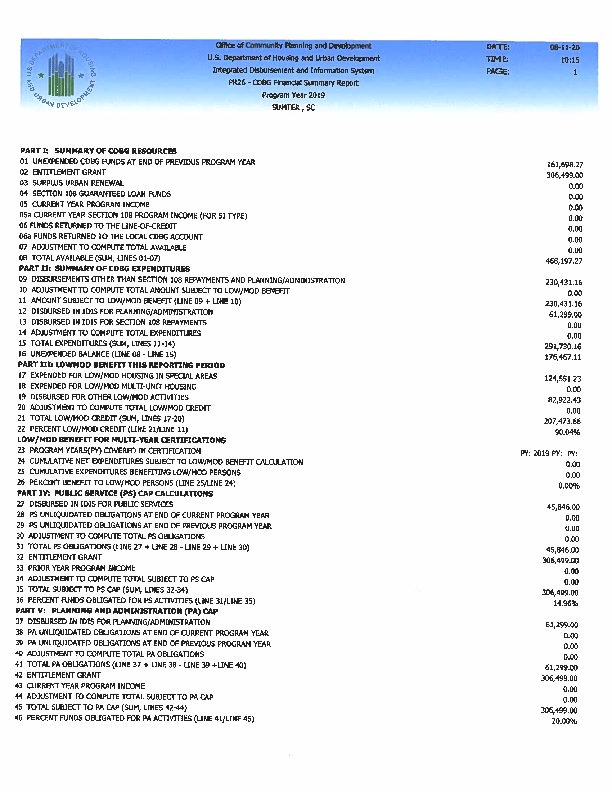 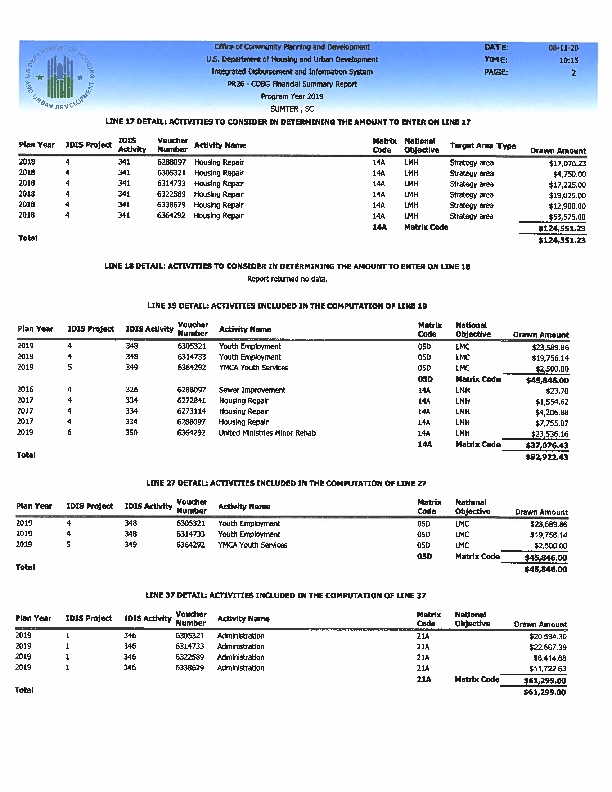 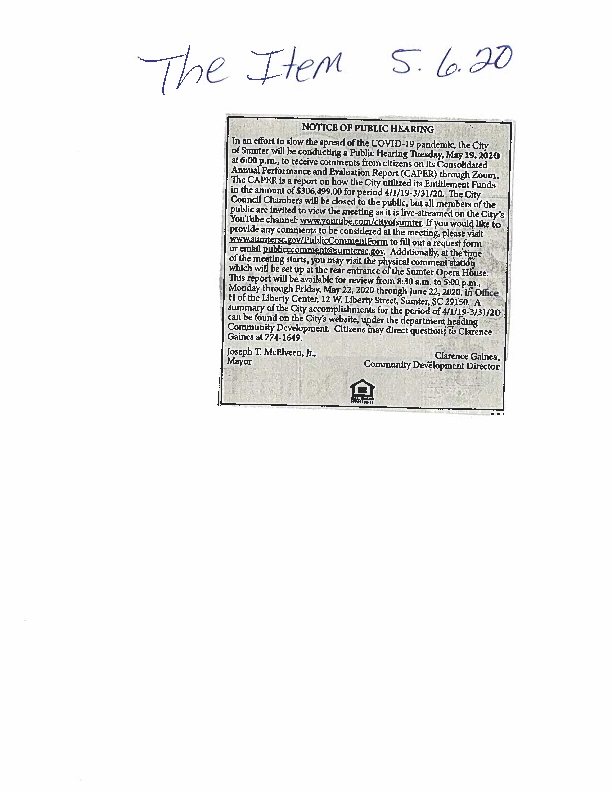 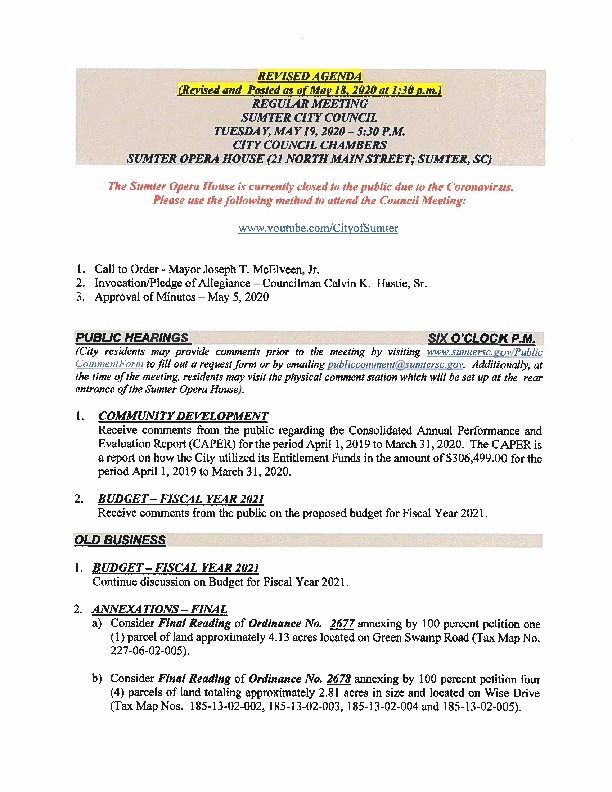 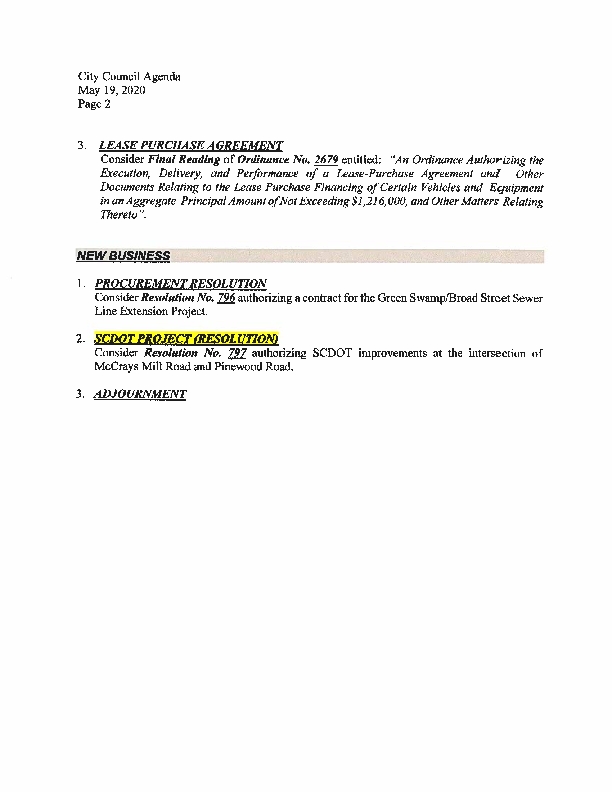 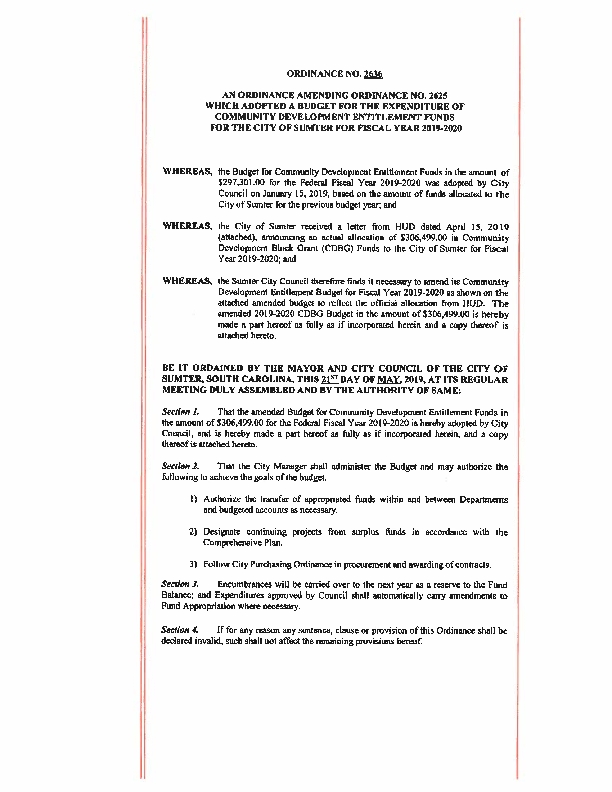 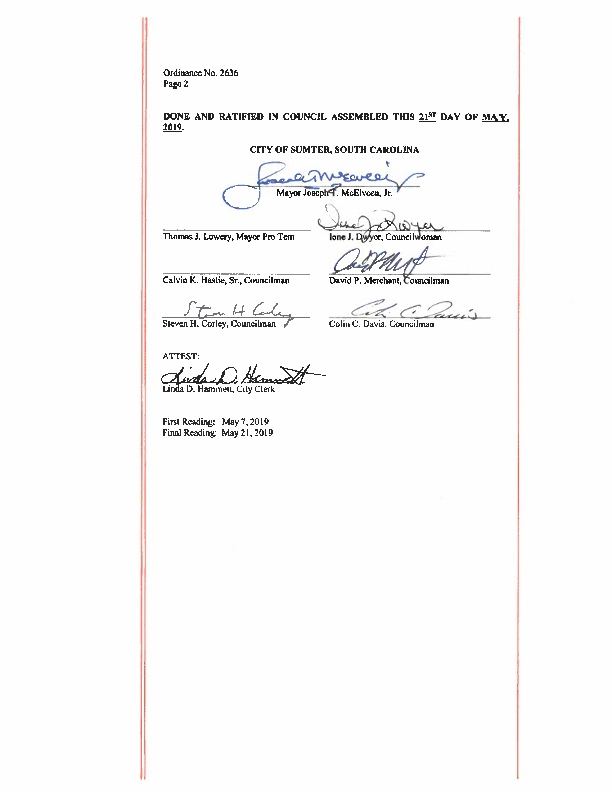 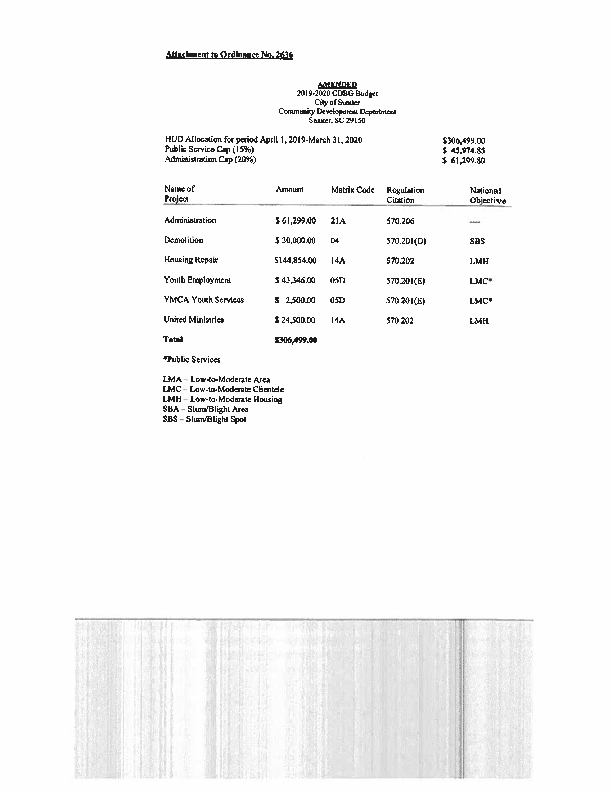 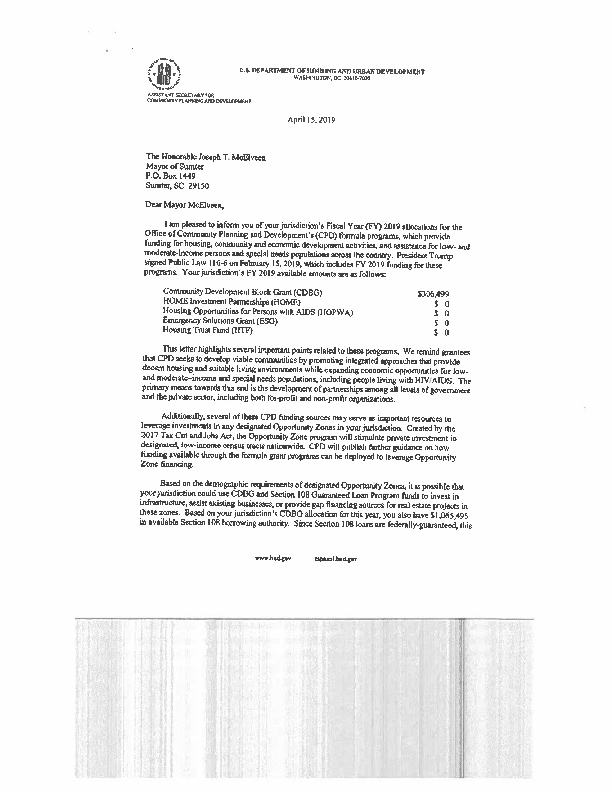 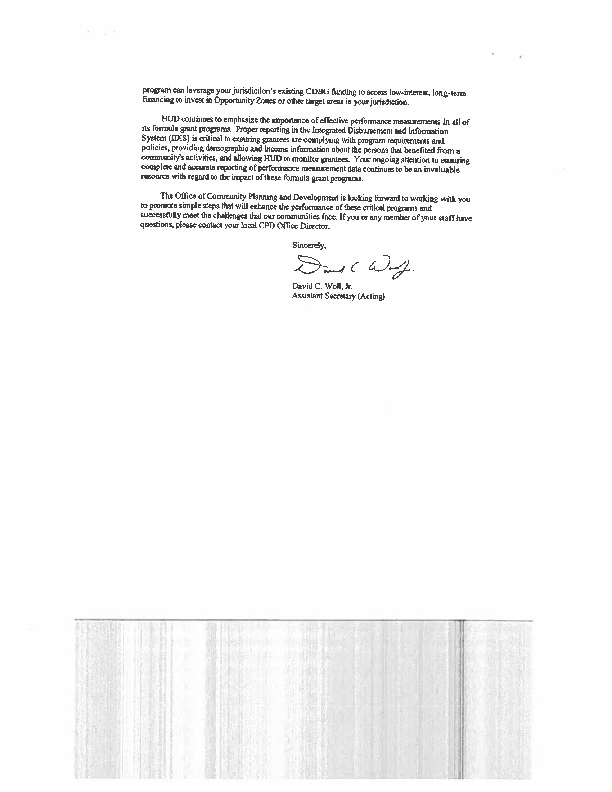 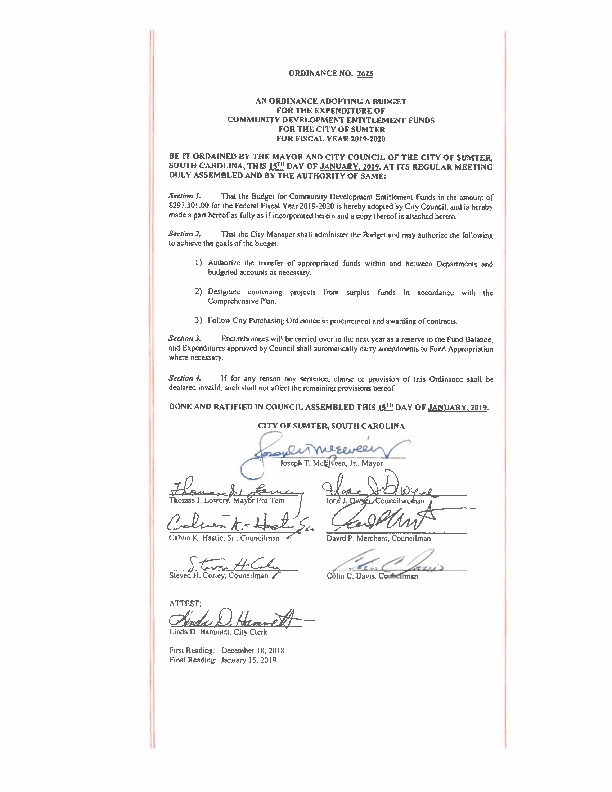 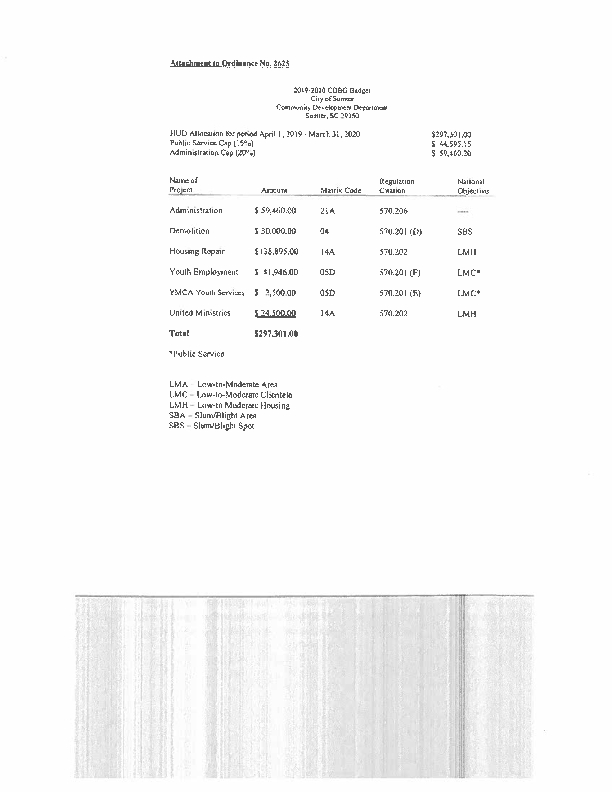 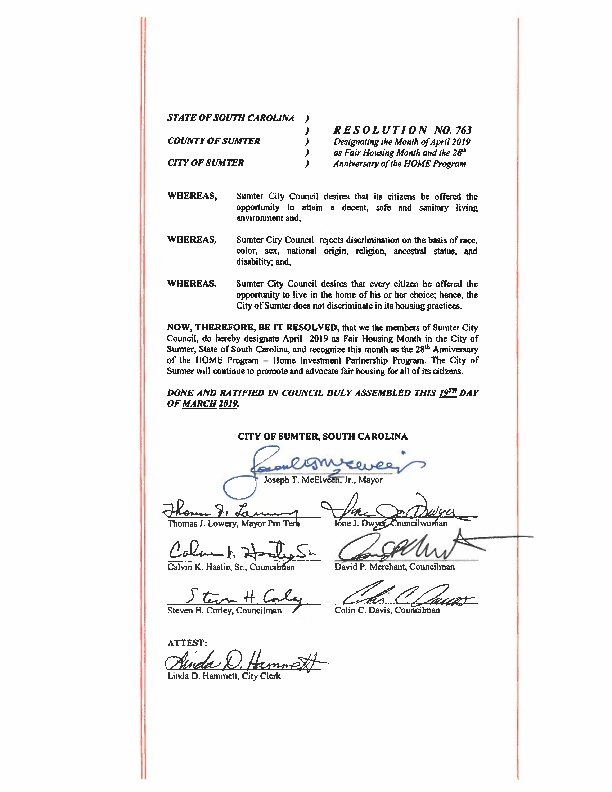 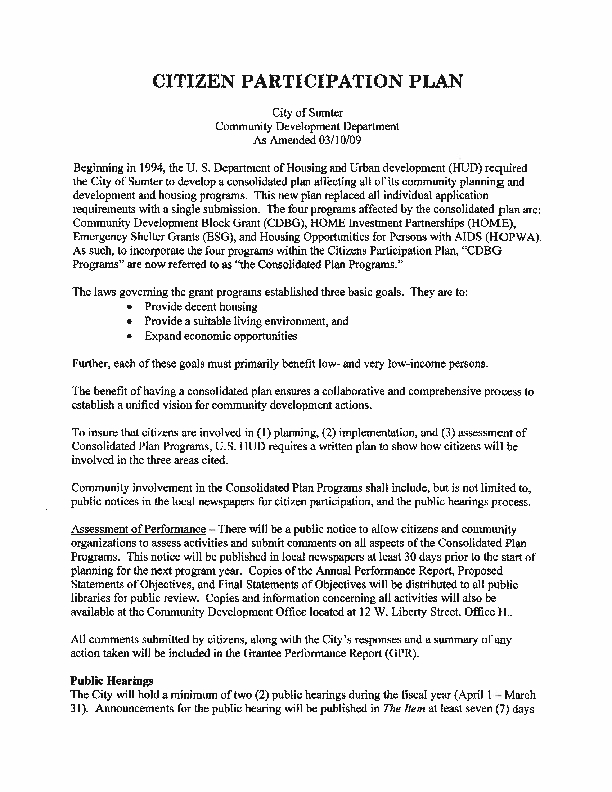 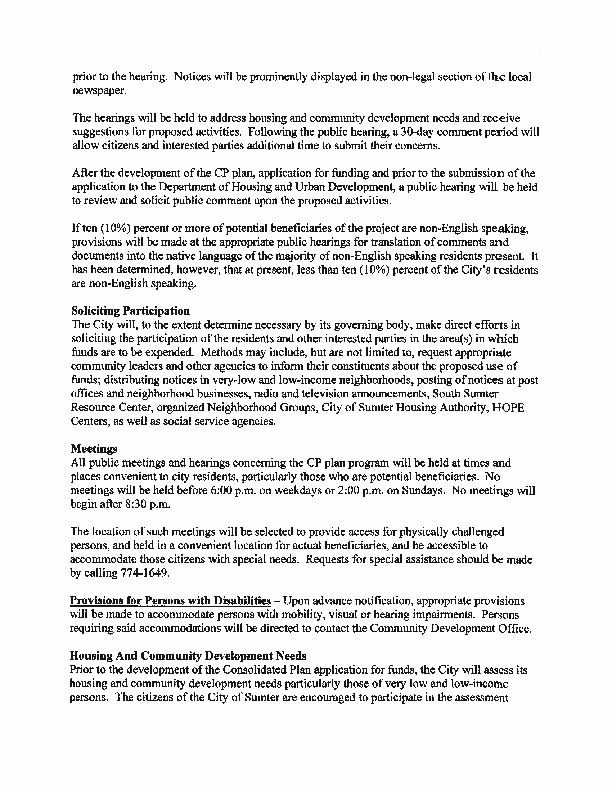 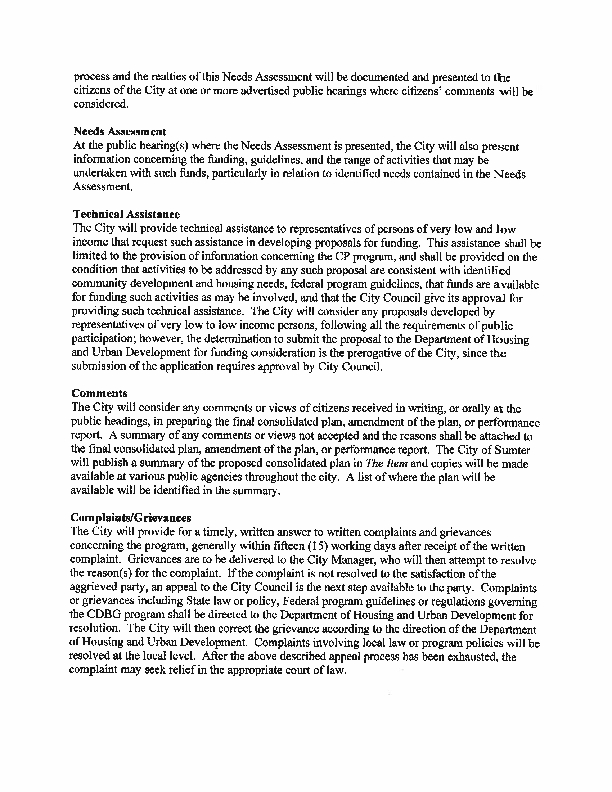 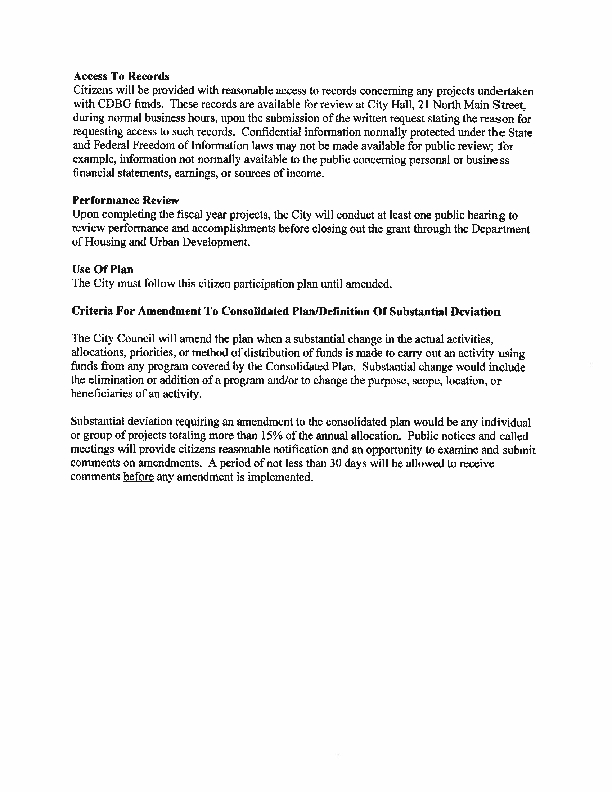 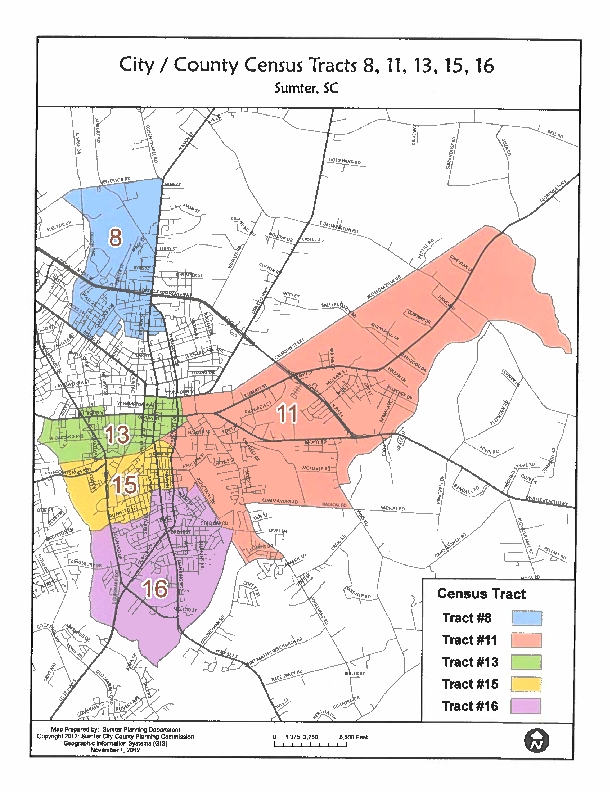 GoalCategorySource / AmountIndicatorUnit of MeasureExpected – Strategic PlanActual – Strategic PlanPercent CompleteExpected – Program YearActual – Program YearPercent CompleteAffordable HousingAffordable HousingCDBG: $169354Public Facility or Infrastructure Activities for Low/Moderate Income Housing BenefitHouseholds Assisted00Affordable HousingAffordable HousingCDBG: $169354Public service activities other than Low/Moderate Income Housing BenefitPersons Assisted003540       114.29%Affordable HousingAffordable HousingCDBG: $169354Homeowner Housing AddedHousehold Housing Unit33       100.00%Affordable HousingAffordable HousingCDBG: $169354Homeowner Housing RehabilitatedHousehold Housing Unit5659       105.36%1522       146.67%Affordable HousingAffordable HousingCDBG: $169354Direct Financial Assistance to HomebuyersHouseholds Assisted33       100.00%DemolitionNon-Housing Community DevelopmentCDBG: $Buildings DemolishedBuildings2443       179.17%67       116.67%Economic DevelopmentNon-Housing Community DevelopmentCDBG: $Public service activities other than Low/Moderate Income Housing BenefitPersons Assisted120314       261.67%4068       170.00%Economic DevelopmentNon-Housing Community DevelopmentCDBG: $Facade treatment/business building rehabilitationBusiness1213       108.33%Economic DevelopmentNon-Housing Community DevelopmentCDBG: $Jobs created/retainedJobs120246       205.00%Fair HousingAffordable Housing
Public HousingCDBG: $Public service activities other than Low/Moderate Income Housing BenefitPersons Assisted4056       140.00%8091       113.75%Fair HousingAffordable Housing
Public HousingCDBG: $Homeowner Housing RehabilitatedHousehold Housing Unit00HOPWAAffordable Housing
Public Housing
Homeless
Non-Homeless Special Needs
Non-Housing Community DevelopmentCDBG: $Public service activities other than Low/Moderate Income Housing BenefitPersons Assisted0HOPWAAffordable Housing
Public Housing
Homeless
Non-Homeless Special Needs
Non-Housing Community DevelopmentCDBG: $Homeless Person Overnight ShelterPersons Assisted00Non - Homeless Special NeedsNon-Homeless Special NeedsCDBG: $Public service activities other than Low/Moderate Income Housing BenefitPersons Assisted281528       186.67%Non - Homeless Special NeedsNon-Homeless Special NeedsCDBG: $Homeowner Housing RehabilitatedHousehold Housing Unit6066       110.00%Public HousingPublic HousingPublic service activities for Low/Moderate Income Housing BenefitHouseholds Assisted0CDBGWhite8Black or African American179Asian0American Indian or American Native0Native Hawaiian or Other Pacific Islander0Total187Hispanic0Not Hispanic187Source of FundsSourceResources Made AvailableAmount Expended During Program YearCDBGpublic - federal306,499291,730Target AreaPlanned Percentage of AllocationActual Percentage of AllocationNarrative DescriptionNRSA8090.04One-Year GoalActualNumber of Homeless households to be provided affordable housing units00Number of Non-Homeless households to be provided affordable housing units1622Number of Special-Needs households to be provided affordable housing units00Total1622One-Year GoalActualNumber of households supported through Rental Assistance00Number of households supported through The Production of New Units00Number of households supported through Rehab of Existing Units1622Number of households supported through Acquisition of Existing Units00Total1622Number  of Households ServedCDBG ActualHOME ActualHOME ActualExtremely Low-income50Low-income140Moderate-income30Total220